 EDITAL DE LICITAÇÃO Nº 08/2019MODALIDADE – PREGÃO ELETRÔNICOPROCESSO SEI 19.00.6320.0011252/2018-92UASG – 590001ENDEREÇO ELETRÔNICO: www.comprasgovernamentais.gov.brDATA: 22/05/2019HORÁRIO: 14 HORASObs: Não havendo expediente ou ocorrendo qualquer fato superveniente que impeça a realização do certame na data marcada, a sessão será automaticamente transferida para o primeiro dia útil subsequente, no mesmo horário e endereço eletrônico, salvo comunicação do Pregoeiro em sentido contrário.O CONSELHO NACIONAL DO MINISTÉRIO PÚBLICO, SAFS (Setor de Administração Federal Sul), Quadra 2, Lote 3, Ed. Adail Belmonte, em Brasília – DF, torna público, por meio do Pregoeiro Marciel Rubens da Silva e sua equipe de apoio, designados pela Portaria nº 96, de 24 de maio de 2018 da Exma. Senhora Secretária-Geral do Conselho Nacional do Ministério Público, que no dia 22 de maio de 2019, às 14 horas (horário de Brasília-DF), ou no mesmo horário do primeiro dia útil subsequente, na hipótese de não haver expediente nessa data, através do endereço eletrônico www.comprasgovernamentais.gov.br, que realizará licitação do tipo MENOR PREÇO POR  LOTE,  na modalidade de Pregão Eletrônico, empreitada por preço unitário, visando a aquisição de 2 (dois) computadores Mac Mini e acessórios, da fabricante Apple, com garantia de 12 (doze) meses junto à empresa vencedora e de 3 (três) anos por meio do AppleCare Protection Plan, para viabilizar o desenvolvimento de aplicativos móveis na plataforma iOS, para atender às necessidades do Conselho Nacional do Ministério Público (CNMP). A presente licitação será regida pela Lei nº 10.520 de 17/07/2002 e Lei nº 8.666 de 21/06/1993, pelo Decreto 5.450 de 31/05/2005 e Lei Complementar nº 123 de 14/12/2006, no que couber, com as devidas alterações, e demais normas pertinentes.1 – CONDIÇÕES PRELIMINARES1.1 O Pregão Eletrônico será realizado em sessão pública, por meio da INTERNET, mediante condições de segurança, criptografia e autenticação, em todas as suas fases.	1.1.1. Em caso de discordância existente entre as especificações deste objeto descritas no COMPRASNET e as especificações técnicas constantes deste Edital, prevalecerão as constantes do Edital.1.2 Os trabalhos serão conduzidos por pregoeiro (a) do Conselho Nacional do Ministério Público, mediante a inserção e monitoramento de dados gerados ou transferidos para o aplicativo constante da página eletrônica (certificação digital).2 – DO OBJETOA presente licitação tem por objeto a aquisição de 2 (dois) computadores Mac Mini e acessórios, da fabricante Apple, com garantia de 12 (doze) meses junto à empresa vencedora e de 3 (três) anos por meio do AppleCare Protection Plan, para viabilizar o desenvolvimento de aplicativos móveis na plataforma iOS, para atender às necessidades do Conselho Nacional do Ministério Público (CNMP), conforme especificações constantes do Anexo I (Termo de Referência) e as condições estabelecidas, que fazem parte integrante deste edital, para todos os fins e efeitos:Termo de Referência – Anexo I;Planilhas de Custos e Formação de Preços – Anexo II;Declaração de Regularidade – Anexo III3 – DAS CONDIÇÕES GERAIS PARA PARTICIPAÇÃO	3.1 Poderão participar desta licitação, empresas que explorem ramo de atividade compatível com o objeto licitado, atendam às condições exigidas neste Edital e seus anexos e estejam devidamente credenciadas, por meio do sítio www.comprasgovernamentais.gov.br, para acesso ao sistema eletrônico.	3.2 Não poderá participar desta licitação:a) consórcio de empresas, qualquer que seja sua forma de constituição;	b) empresa apenada com a suspensão temporária de participação em licitação e impedimento de contratar com o CNMP;c) empresa apenada com o impedimento de licitar e contratar com a união;d) empresa declarada inidônea para licitar ou contratar com a Administração Pública, nos limites determinados pelo inciso IV do art. 87 da Lei nº 8.666/93;e) empresa em processo de falência ou sob regime de concordata, concurso de credores, dissolução ou liquidação;f) empresa em regime de subcontratação.3.2.1 Para fins do disposto na alínea “d” do item 3.2, entende-se por ADMINISTRAÇÃO PÚBLICA, a administração direta e indireta da União, dos Estados, do Distrito Federal e dos Municípios, abrangendo inclusive as entidades com personalidade jurídica de direito privado sob controle do poder público e das fundações por ele instituídas ou mantidas.	3.3 Todos os documentos exigidos na presente licitação devem estar em nome da empresa licitante e no prazo de validade estabelecido pelo órgão expedidor competente, quando for o caso.	3.4. O licitante será responsável pela veracidade e legitimidade das informações e dos documentos apresentados em qualquer fase do procedimento licitatório e da consequente contratação, sob as penas da lei.3.5 Não poderão participar deste Pregão empresas cujo(s) sócio(s), gerente(s) ou diretor(es) sejam cônjuge(s), companheiro(s) ou parente(s) em linha reta, colateral ou por afinidade, até o terceiro grau, inclusive, de membro do Ministério Público da União (Ministério Público Federal, Ministério Público Militar, Ministério Público do Trabalho, Ministério Público do Distrito Federal e Territórios), de membro do Conselho Nacional do Ministério Público e de membro do Ministério Púbico em atividade no Conselho Nacional do Ministério público e ou de servidor (este quando ocupante de cargo de direção, chefia ou assessoramento) do Conselho Nacional do Ministério Público, conforme dispõem as Resoluções CNMP 01/2005, 07/2006, 21/2007, 28/2008 e 37/2009 (Anexo III do Edital).4 – DO CREDENCIAMENTO4.1 O credenciamento dar-se-á pela atribuição de chave de identificação e de senha, pessoal e intransferível, para acesso ao sistema eletrônico, no sítio www.comprasgovernamentais.gov.br.4.2 O credenciamento junto ao provedor do sistema implica na responsabilidade legal da licitante ou de seu representante legal e na presunção de sua capacidade técnica para a realização das transações inerentes ao Pregão Eletrônico, não cabendo ao provedor ou ao órgão promotor da licitação responsabilidade por eventuais danos decorrentes de uso indevido da senha, ainda que por terceiros (art. 3º, §§ 5º e 6º, do Decreto nº 5.450/2005).4.3 O uso da senha de acesso pela licitante é de sua exclusiva responsabilidade, incluindo qualquer transação efetuada diretamente ou por seu representante, não cabendo ao provedor do sistema ou ao Conselho Nacional do Ministério Público qualquer responsabilidade por eventuais danos decorrentes de uso indevido da senha, ainda que por terceiros, devendo a licitante comunicar formalmente ao provedor do sistema qualquer irregularidade quanto ao uso da senha (art. 3º, §5º, Decreto nº 5.450/2005).		4.4 Tratando-se de Microempresa ou Empresa de Pequeno Porte (ME ou EPP), para que essas possam gozar dos benefícios previstos nos capítulos V, da Lei Complementar 123, de 14/12/2006, é necessário que, à época do credenciamento, manifestem cumprir plenamente os requisitos para classificação como tal, nos termos do art. 3º do referido diploma legal.4.5 Quem prestar declaração falsa na manifestação de que trata o item anterior sujeitar-se-á à penalidade prevista no item 12 deste Edital.5 – DO ENVIO DA PROPOSTA DE PREÇOS5.1 A licitante será responsável por todas as transações que forem efetuadas em seu nome no sistema eletrônico, assumindo como firmes e verdadeiras suas propostas e lances, inclusive os atos praticados diretamente ou por seu representante, não cabendo ao provedor do sistema ou ao órgão promotor da licitação responsabilidade por eventuais danos decorrentes de uso indevido da senha (art. 13, Inciso III, do Decreto nº 5.450/2005).5.2. Incumbirá à licitante, ainda, acompanhar as operações no sistema eletrônico durante a sessão pública do Pregão, ficando responsável pelo ônus decorrente da perda de negócios diante da inobservância de quaisquer mensagens emitidas pelo sistema ou de sua desconexão (art. 13, Inciso IV, do Decreto nº 5.450/2005).5.3 A participação no Pregão dar-se-á por meio da digitação da senha privativa da licitante e subsequente encaminhamento da proposta de preços, exclusivamente por meio do sistema eletrônico.5.4 Como requisito para a participação no Pregão, a licitante deverá manifestar, em campo próprio do sistema eletrônico, o pleno conhecimento e atendimento às exigências de habilitação previstas neste Edital e seus anexos (art. 21, Parágrafo 2º, do Decreto nº 5.450/2005).5.4.1. As licitantes que cumprem os requisitos legais para a qualificação como ME ou EPP deverão declarar em campo próprio do sistema eletrônico que cumprem tais requisitos e que não se encontram alcançadas por quaisquer das hipóteses previstas no Parágrafo 4º, do art. 3º, da LC nº 123/2006.5.5. Até a abertura da sessão, os licitantes poderão retirar ou substituir a proposta anteriormente apresentada (art. 21, § 4º, do Decreto nº 5.450/05).5.6. Concluída a etapa de lances, a empresa detentora do menor lance deverá encaminhar sua proposta contendo as especificações detalhadas do objeto, no prazo de 2 (duas) horas, contada do encerramento da etapa de lances, com preços unitários e total atualizados (no máximo com duas casas decimais) em conformidade com os lances eventualmente ofertados. A comprovação dar-se-á, preferencialmente, por meio da opção “Enviar Anexo” do sistema Compras Governamentais, ou para o endereço eletrônico cpl@cnmp.mp.br, com posterior encaminhamento do original (via Sedex) ou cópia autenticada no prazo de 72 (setenta e duas) horas, no endereço constante no item 10.1 do presente Edital.5.6.1 Antes de findo o prazo para envio da documentação acima estabelecido, este poderá ser prorrogado, a critério do pregoeiro, por solicitação escrita e justificada do licitante, via chat no COMPRASNET.5.6.2. O prazo de validade da proposta não poderá ser inferior a 60 (sessenta) dias, a contar da data de sua apresentação;5.6.3. A especificação deverá ser clara e completa, ou seja, detalhamento do objeto, observadas as especificações básicas constantes do Termo de Referência – Anexo I do Edital;5.6.4 Preço unitário e total, de acordo com os preços praticados no mercado, conforme estabelece o art. 43, inciso IV, da Lei nº 8.666/93, expresso em moeda corrente nacional (R$), considerando as quantidades constantes do Anexo I deste Edital;5.7 A apresentação da proposta implicará na plena aceitação, por parte do proponente, das condições estabelecidas neste Edital e seus anexos.5.8 O número do CNPJ indicado nos documentos de habilitação e na proposta de preços deverá ser do mesmo estabelecimento da licitante que efetivamente vai realizar os serviços objeto da presente licitação.5.9 Serão desclassificadas as propostas que não atendam às exigências do presente Edital e seus anexos, que sejam omissas ou que apresentem irregularidades insanáveis.5.10 Serão desclassificadas as propostas e excluídos os lances que ofereçam preços excessivos ou inexequíveis, conforme a variação de preços no mercado e planilha de custo constante nos autos, podendo o Pregoeiro realizar diligências para averiguação dos mesmos.5.10.1 O ônus da prova da exequibilidade dos preços cotados incumbe ao autor da proposta, no prazo de cinco dias úteis contados da notificação.06 – DA RECEPÇÃO E DIVULGAÇÃO DAS PROPOSTAS	6.1 A partir da data e horário previstos no preâmbulo do Edital, terá início a sessão pública do Pregão Eletrônico nº 08/2019, com a divulgação das propostas de preços recebidas e início da etapa de lances.6.2 Até a abertura da sessão, os licitantes poderão retirar ou substituir a proposta anteriormente apresentada.6.3 Não se admitirá proposta que apresentar preço global simbólico, irrisório ou de valor zero, incompatível com os preços de mercado, ainda que este Edital não tenha estabelecido limites mínimos.6.4 A desclassificação da proposta de preços será sempre fundamentada e registrada no sistema, com acompanhamento em tempo real por todos os participantes.6.5 O licitante deverá acompanhar as operações no sistema eletrônico durante a sessão pública deste pregão, ficando responsável pelo ônus decorrente da perda de negócio diante da inobservância de qualquer mensagem emitida pelo sistema ou de desconexão.07 – DA IMPUGNAÇÃO DO ATO CONVOCATÓRIO e ESCLARECIMENTOS7.1 Até o dia 17/05/2019, 2 (dois) dias úteis antes da data fixada para abertura da sessão pública, qualquer pessoa poderá impugnar o ato convocatório do pregão, na forma eletrônica.		7.1.1 Pregoeiro decidirá sobre a impugnação no prazo de 24 horas e, sendo acolhida, será definida e publicada nova data para realização do certame.				7.2 Os pedidos de esclarecimentos referentes ao processo licitatório deverão ser enviados ao Pregoeiro, até o dia 16/05/2019, 3 (três) dias úteis anteriores a data fixada para abertura da sessão pública, exclusivamente por meio eletrônico, via internet, via correio eletrônico: cpl@cnmp.mp.br.08 – DA FORMULAÇÃO DE LANCES8.1 Aberta a etapa competitiva, com a classificação das propostas pelo Pregoeiro, o licitante poderá encaminhar lances exclusivamente por meio do sistema eletrônico, sendo o mesmo imediatamente informado do seu recebimento e respectivo horário de registro e valor (art. 24, do Decreto nº 5.450/05).8.2 O licitante poderá oferecer lances sucessivos, observados o horário fixado e as regras de aceitação dos mesmos.8.3 O licitante somente poderá oferecer lance inferior ao último por ele ofertado e registrado pelo sistema eletrônico.8.4 Se ocorrerem dois ou mais lances do mesmo valor, terá preferência na contratação, para todos os efeitos, aquele que for recebido e registrado em primeiro lugar, podendo, ao preço do primeiro colocado, ser registrados outros licitantes que aderirem a este preço.8.5 Durante o transcurso da sessão pública, o licitante será informado, em tempo real, do valor do menor lance registrado que tenha sido apresentado pelos demais licitantes, vedada à identificação do detentor do lance.8.6 A etapa de lances da sessão pública será encerrada mediante aviso de fechamento iminente dos lances, emitido pelo sistema eletrônico, através do Pregoeiro, aos licitantes, após o que transcorrerá o tempo de até 30 (trinta) minutos, aleatoriamente determinado pelo sistema, findo o qual será automaticamente encerrada a recepção de lances.8.7 Encerrada a etapa de lances, e se a empresa que apresentou o menor preço, não se enquadrar como ME ou EPP, e houver propostas apresentadas por ME ou EPP, no intervalo de até 5% (cinco por cento) superior a melhor proposta, será observado os requisitos do art. 44, § 2º  e art. 45 da Lei Complementar nº 123/2006, observado o prazo máximo de 5 (cinco) minutos, após a solicitação do Pregoeiro, apresentar nova proposta inferior àquela considerada vencedora do certame, situação em que, atendidas as exigências habilitatórias, será adjudicado em seu favor o objeto deste Pregão.8.8 Caso a ME ou EPP se valha da prerrogativa do item anterior, o Pregoeiro e sua equipe, quando da habilitação, verificará junto ao Portal da Transparência (www.portaldatransparencia.gov.br) se o somatório de ordens bancárias recebidas pela empresa, relativas ao último exercício, já seria suficiente para extrapolar o faturamento máximo permitido como condição para esse benefício, conforme art. 3º da LC 123/2006.8.9 Após o encerramento da etapa de lances da sessão pública, o Pregoeiro poderá encaminhar, pelo sistema eletrônico, contraproposta ao licitante que tenha apresentado o lance mais vantajoso, para que seja obtida melhor proposta, bem assim decidir sobre sua aceitação, sendo a negociação acompanhada pelos demais licitantes.8.10. O Pregoeiro poderá anunciar o licitante vencedor imediatamente após o encerramento da etapa de lances da sessão pública ou, quando for o caso, após a negociação e decisão pelo Pregoeiro, acerca da aceitação do lance de menor valor.8.11. Encerrada a etapa de lances da sessão pública, os licitantes deverão acompanhar a etapa de ACEITAÇÃO, permanecendo on-line para a resposta de dúvidas por parte do Pregoeiro, bem como eventual negociação de valores.8.12. No caso de desconexão com o Pregoeiro no decorrer da etapa competitiva deste Pregão, o sistema eletrônico poderá permanecer acessível aos licitantes para a recepção dos lances, retornando o Pregoeiro, quando possível, sua atuação no certame, sem prejuízo dos atos realizados.8.13. Quando a desconexão persistir por tempo superior a 10 (dez) minutos, a sessão deste Pregão será suspensa e terá reinício somente após comunicação expressa aos participantes através do sítio www.comprasnet.gov.br.9 – DO JULGAMENTO DAS PROPOSTAS9.1 No julgamento das propostas, após a etapa de lances, a classificação se dará em ordem crescente dos preços apresentados, sendo considerada vencedora a proposta que cotar o menor preço por lote, sendo aceita somente duas casas decimais, com o valor unitário exato (sem dízimas), conforme as planilhas de Formação de Preços constantes do Anexo II.9.2 O lançamento dos valores da proposta inicial no sistema Compras Governamentais é de responsabilidade do LICITANTE, qualquer falha ou erro no lançamento implicará na desclassificação da proposta tendo como justificativa valores irrisórios ou erro material. 	 	9.3 O Imposto sobre a Renda da Pessoa Jurídica (IRPJ) e a Contribuição Social sobre o Lucro Líquido (CSLL) não deverão ser incluídos na Planilha de Custos e Formação de Preço.	 9.4 Os limites máximos aceitáveis para a contratação serão conforme a tabela abaixo:Tabela 1. Configurações mínimas da solução escolhida.9.5 Serão desclassificadas as propostas com valores unitários e totais acima do limite estimado, na fase de “Aceitação”.9.6 Se a proposta ou o lance de menor valor não for aceitável, ou se o licitante não atender às exigências de Habilitação, o pregoeiro examinará a melhor proposta ou o lance subsequente, verificando a sua compatibilidade e a habilitação do participante, na ordem de classificação, e assim sucessivamente, até a apuração de uma proposta ou lance que atenda ao Edital. Também nessa etapa o pregoeiro poderá negociar com o participante para que seja obtido preço melhor. A negociação será realizada por meio do sistema, podendo ser acompanhada pelos demais licitantes.9.7 Constatado o atendimento às exigências fixadas no Edital, após a habilitação e julgamento de recursos, o objeto será adjudicado ao autor da proposta ou lance de menor preço, e o licitante será declarado vencedor, sendo convocado para assinatura do Contrato ou instrumento equivalente no prazo estabelecido neste Edital.9.8 Não poderá haver desistência dos lances ofertados, salvo por motivo justo decorrente de fato superveniente e aceito pelo Pregoeiro.9.9 O pregoeiro, na fase de julgamento, poderá promover quaisquer diligências, julgadas necessárias à análise das propostas, devendo os licitantes atender às solicitações no prazo por ele estipulado, contado do recebimento da convocação.9.10  No julgamento da habilitação e das propostas, o Pregoeiro poderá sanar erros ou falhas que não alterem a substância das propostas, dos documentos e sua validade jurídica, mediante despacho fundamentado, registrado em ata e acessível a todos, atribuindo-lhes validade e eficácia para fins de habilitação e classificação.	9.11 Verificando-se, no curso da análise, o descumprimento de requisitos estabelecidos neste Edital e seus anexos, a proposta será desclassificada.9.12 Na fase de Aceitação da Proposta, o Pregoeiro poderá solicitar ao licitante vencedor a reapresentação de sua proposta comercial, caso detecte falha sanável na mesma. 9.13 Será recusada a proposta do licitante vencedor da fase de lances que esteja em desacordo com os requisitos estabelecidos neste instrumento convocatório, que deixe de atender às exigências nele contidas, que se oponha a quaisquer dispositivos legais vigentes, que consigne preços excessivos ou manifestamente inexequíveis, preços global ou unitário simbólicos, irrisórios ou de valor zero, e ainda, que apresente irregularidades insanáveis.9.14 Verificando-se, no curso da análise, o descumprimento de requisitos estabelecidos neste Edital e seus anexos, a proposta será desclassificada.10 – DA HABILITAÇÃO10.1 Após a fase de ADJUDICAÇÃO, o licitante vencedor deverá encaminhar a documentação original, ou cópia autenticada, referente à HABILITAÇÃO, bem como a proposta atualizada, num prazo de até 72 (setenta e duas) horas, ao CNMP, SAF Sul (Setor de Administração Federal Sul), Quadra 2, Lote 3, CEP 70.070-600, sala T-008 (Comissão Permanente de Licitação) em envelope fechado e rubricado no fecho, com os seguintes dizeres em sua parte externa e frontal:CONSELHO NACIONAL DO MINISTÉRIO PÚBLICOCEP: 70.070-600PREGÃO ELETRÔNICO Nº 08/2019PROCESSO SEI 19.00.6320.0011252/2018-92ENVELOPE COM DOCUMENTAÇÃO DE HABILITAÇÃO E PROPOSTA 		COMERCIALRAZÃO SOCIAL E CNPJ10.2 A habilitação das licitantes será verificada nos seguintes sistemas/cadastros, sem prejuízo dos demais documentos exigidos neste Edital:a) SICAF – Sistema de Cadastramento Unificado de Fornecedores;b) CEIS – Cadastro Nacional de Empresas Inidôneas e Suspensas da CGU (Portal da Transparência do Governo Federal http://www.portaldatransparencia.gov.br/ceis/);c) Cadastro Nacional de Condenações Cíveis por Improbidade Administrativa do CNJ – Conselho Nacional de Justiça (http://www.cnj.jus.br/improbidade_adm/consultar_requerido.php);		d) Certidão Negativa de Débitos Trabalhistas – CNDT (http://www.tst.jus.br/certidao).10.3 Para fins de habilitação, a licitante deverá apresentar, ainda, a seguinte documentação complementar:	10.3.1 Declaração da licitante de que não possui em seu quadro de pessoal empregado com menos de 18 (dezoito) anos em trabalho noturno, perigoso ou insalubre e de 16 (dezesseis) anos em qualquer trabalho, salvo na condição de aprendiz, a partir de 14 anos, nos termos do inciso XXXIII do art. 7º da Constituição Federal (em campo próprio do sistema Compras Governamentais).			10.3.2 Declaração expressa do responsável pela firma de que ela não está impedida de participar de licitações promovidas por órgãos ou entidade pública (em campo próprio do sistema Compras Governamentais).		10.3.3 Declaração de ciência e concordância com as condições estabelecidas neste Edital e seus Anexos, bem assim de cumprimento pleno dos requisitos habilitatórios previstos (em campo próprio do sistema Compras Governamentais).	10.3.4 Comprovação de patrimônio líquido não inferior a 10% (dez por cento) do valor ofertado pela licitante, a qual será exigida somente no caso de a licitante apresentar resultado igual ou inferior a 1 (um) em qualquer dos índices Liquidez Geral, Liquidez Corrente e Solvência Geral, calculados e informados pelo SICAF;	10.3.5 Declaração de que é microempresa e empresa de pequeno porte e que, sob as penas da Lei, cumpre os requisitos estabelecidos no art. 3º da Lei Complementar nº 123/06 e está apta a usufruir do tratamento favorecido nos arts. 42 a 49 da referida Lei Complementar (em campo próprio do sistema Compras Governamentais).	10.3.6 Declaração de regularidade (anexo III do edital); 	10.4 A verificação em sítios oficiais de órgão e entidades emissores de certidões constitui meio legal de prova.10.5 Os documentos exigidos para habilitação que não estejam contemplados no SICAF, e quando houver necessidade de envio, deverão ser encaminhados para o e-mail cpl@cnmp.mp.br, a partir de sua convocação no sistema de Pregão Eletrônico, no prazo de 1 (uma)  hora contada da solicitação do Pregoeiro, e apresentados no original ou por cópia autenticada em 72 (setenta e duas) horas após o encerramento da sessão pública.10.5.1 Comprovada a impossibilidade de envio por meio da referida ferramenta, a critério do Pregoeiro, poderá ser utilizada outra forma de envio.	10.6 Se a documentação de habilitação não estiver completa e correta, ou contrariar qualquer dispositivo deste Edital e seus anexos, poderá o Pregoeiro considerar o proponente INABILITADO.10.7 Os documentos deverão ter validade expressa ou estabelecida em Lei, admitidos como válidos, no caso de omissão, os emitidos a menos de noventa dias.10.8 Não serão aceitos protocolos de entrega ou solicitação de documentos em substituição aos documentos requeridos no presente Edital e seus anexos.10.9 Os documentos deverão ser apresentados com validade em dia na data de apresentação da proposta. 		10.9.1 Os documentos apresentados com validade expirada, se não for falta sanável, acarretarão a INABILITAÇÃO do proponente. 10.10 No caso de cooperativa: ata da fundação e estatuto social em vigor, com a ata da assembleia que o aprovou, devidamente arquivado na Junta Comercial ou inscrito no Registro Civil das Pessoas Jurídicas da respectiva sede, bem como o registro de que trata o art. 107 da Lei nº 5.764/91.10.11 Para as Microempresas e Empresas de Pequeno Porte, a comprovação da regularidade fiscal observará a disciplina estabelecida nos artigos 42 e 43 da Lei Complementar nº 123, de 14/12/2006, regulamentados pelo art. 4º do Decreto nº 8.538/2015.	10.12 Havendo alguma restrição na comprovação da regularidade fiscal, tratando-se de ME ou EPP, será assegurado o prazo de 5 (cinco) dias úteis, cujo termo inicial corresponderá ao momento em que o proponente for declarado vencedor do certame, prorrogáveis por igual período, a critério da Administração, para regularização da documentação, pagamento ou parcelamento do débito, e emissão de eventuais certidões negativas ou positivas com efeito de certidão negativa.	10.13 A não regularização da documentação, no prazo previsto nos itens acima, implicará decadência do direito à contratação, sem prejuízo das sanções aludidas pelo artigo 7º da Lei nº 10.520/2002, sendo facultado à Administração convocar os licitantes remanescentes, na ordem de classificação, para a retirada da Nota de Empenho, assinatura do contrato ou revogar a licitação.	10.14 O licitante deverá declarar quaisquer fatos supervenientes à inscrição cadastral impeditivos de sua habilitação.10.15 Para habilitação no presente pregão serão exigidos os seguintes documentos:	a) prova de regularidade para com o Fundo de Garantia do Tempo de Serviço – FGTS (Certificado de Regularidade de FGTS – CRF);	b) prova de regularidade para com a Seguridade Social (Certidão Negativa de Débito - CND);	c) prova de regularidade para com as Fazendas Federal (Certidão de Quitação de Tributos e Contribuições Federais e Certidão de Quitação da Dívida Ativa da União fornecidas pela Secretaria da Receita Federal e Procuradoria-Geral da Fazenda Nacional, conjuntamente, nos termos do Decreto n.º 6.106/2007 e IN/RFB n.º 734/07), Estadual e Municipal ou Distrital, conforme o domicílio ou sede da licitante, admitida a certidão positiva com efeito de negativa ou outra equivalente na forma da lei;d) certidão negativa de falência, recuperação judicial ou concordata, expedida pelo distribuidor da sede da pessoa jurídica;e) certidão de regularidade trabalhista (CNDT);			10.15.1 Para as licitantes inscritas no Sistema de Cadastramento Unificado de Fornecedores – SICAF, a comprovação referida nas alíneas “a”, “b”, “c” e “d”, do item 10.14 poderá ser efetuada mediante consulta on line ao Sistema. A regularidade para com a fazenda Estadual e as certidões exigidas nas alíneas “d” e “e” do item anterior, quando não constantes do cadastro no Sistema, deverão ser atendidas, também, pelos licitantes cadastrados no SICAF.	10.15.2 Caso algum dos documentos de habilitação apresentados na licitação esteja vencido, o Pregoeiro poderá, conforme lhe faculta o § 3º do art. 43 da Lei n.º 8.666/93, efetuar consulta ao órgão responsável pela emissão do documento, para verificação de sua regularidade.10.15.3 A Administração se reserva no direito de diligenciar, a qualquer momento, no sentido de verificar a validade e a autenticidade de qualquer certidão apresentada. Em havendo divergências, será considerada válida pela Administração a certidão obtida com data mais recente.10.15.4 A empresa deverá apresentar ainda atestado que comprove aptidão técnica, expedido por pessoa jurídica de direito público ou privado que comprove que a licitante forneceu e instalou equipamentos de condicionamento de ar do tipo split.10.16 Deverá o licitante indicar, juntamente com os documentos comprobatórios da habilitação, endereço eletrônico para onde serão encaminhadas todas as comunicações pertinentes ao processo de licitação e à execução das obrigações dele decorrentes, expedidas pelo CNMP e a ele endereçadas;10.17 O licitante se responsabilizará pelo endereço fornecido, de modo que, qualquer alteração deste endereço eletrônico deverá ser comunicada ao CNMP, considerando-se válida toda correspondência enviada ao endereço constante dos autos; 10.18 Em se tratando de comunicação enviada pelo correio eletrônico, considera-se intimado o licitante no primeiro dia útil seguinte ao envio, iniciando-se a contagem do prazo no dia imediatamente posterior ao da intimação.11 – DAS PENALIDADES	11.1 A licitante vencedora que descumprir quaisquer das cláusulas ou condições do presente edital ficará sujeito às penalidades previstas nas Leis nº 10.520/2002 e 8.666/93.11.2 Conforme o disposto no art. 28 do Decreto nº 5.450, de 31/05/2005 e no Acordão 754/2015-TCU, a licitante que, dentro do prazo de validade de sua proposta, negar-se a retirar a nota de empenho, deixar de assinar o termo de contrato quando exigido, deixar de entregar a documentação exigida para o certame ou apresentar documentação falsa, ensejar o retardamento da execução de seu objeto, não mantiver a proposta, falhar ou fraudar na execução do contrato, comportar-se de modo inidôneo ou cometer fraude fiscal, ficará impedido de licitar e contratar com a União, e, se for o caso, será descredenciado no SICAF, pelo prazo de até 5 anos, sem prejuízo de multa de até 10% (dez por cento) do valor estimado para a contratação e demais cominações legais.	11.3 Além do previsto no subitem anterior, pelo descumprimento total ou parcial das obrigações assumidas e pela verificação de quaisquer das situações previstas no art. 78, incisos I a XI da Lei 8.666/93, a Administração poderá, resguardados os procedimentos legais pertinentes, aplicar as seguintes sanções, conforme art. 87 da Lei 8.666/93, sem prejuízo das penalidades previstas no Termo de Referência – Anexo I deste Edital:	a) advertência;b) multa, a ser recolhida no prazo máximo de 5 (cinco) dias úteis, a contar da comunicação oficial, nas hipóteses previstas nos itens 14 – Das Sanções Administrativas e 15 – Tabela de Penalidades, ambas do Termo de Referência - Anexo I do Edital.	  	c) suspensão temporária de participação em licitação e impedimento de contratar com a Administração, por até 2 (dois) anos;d) declaração de inidoneidade para licitar ou contratar com a Administração Pública enquanto perdurarem os motivos determinantes da punição ou até que seja promovida a reabilitação perante a própria autoridade que aplicou a penalidade, que será concedida sempre que a licitante vencedora ressarcir a Administração pelos prejuízos resultantes e após decorrido o prazo da sanção aplicada com base no inciso anterior.	11.4 As penalidades previstas neste Edital são independentes entre si, podendo ser aplicadas isoladas ou, no caso de multa, cumulativamente, sem prejuízo de outras medidas cabíveis, garantida prévia defesa (art. 87, § 2º, da Lei nº 8.666/93).11.5 No caso de não-recolhimento do valor da multa, dentro de 5 (cinco) dias úteis a contar da data da intimação para o pagamento, a importância será descontada da garantia prestada ou dos pagamentos a que fizer jus a CONTRATADA ou ajuizada a dívida, consoante o § 3º do art. 86 e § 1º do art. 87 da Lei n.º 8.666/93, acrescida de juros moratórios de 1,0% (um por cento) ao mês.11.6  Os atos administrativos de aplicação das sanções previstas nos incisos III e IV, do art. 87, da Lei n.º 8.666/93 e a constantes do art. 7º da Lei nº 10.520/02, bem como a rescisão contratual, serão publicados resumidamente no Diário Oficial da União.11.7 De acordo com o artigo 88, da Lei nº 8.666/93, serão aplicadas as sanções previstas nos incisos III e IV do artigo 87 da referida lei, à CONTRATADA ou aos profissionais que, em razão dos contratos regidos pela citada lei:a) tenham sofrido condenação definitiva por praticarem, por meios dolosos, fraudes fiscais no recolhimento de quaisquer tributos;b) tenham praticado atos ilícitos visando a frustrar os objetivos da licitação;c) demonstrem não possuir idoneidade para contratar com a Administração em virtude de atos ilícitos praticados.11.8 Da aplicação das penas definidas no art. 87, da Lei n.º 8.666/93, exceto para aquela definida no inciso IV, caberá recurso no prazo de 05(cinco) dias úteis da data de intimação do ato.11.9  No caso de declaração de inidoneidade, prevista no inciso IV, do art. 87, da Lei n.º 8.666/93, caberá pedido de reconsideração ao Exmo. Sr. Presidente do Conselho Nacional do Ministério Público, no prazo de 10 (dez) dias úteis a contar da data de intimação do ato, podendo a reabilitação ser requerida após 2 (dois) anos de sua aplicação.11.10  Na comunicação da aplicação da penalidade de que trata o item anterior, serão informados o nome e a lotação da autoridade que aplicou a sanção, bem como daquela competente para decidir sobre o recurso.11.11 O recurso e o pedido de reconsideração deverão ser entregues, mediante recibo, no setor de protocolo do CONTRATANTE, localizado no edifício Adail Belmonte, situado no Setor de Administração Federal Sul, Quadra 03 Lote 02, Brasília/DF, nos dias úteis, das 13h às 17h.12 – DOS RECURSOS ADMINISTRATIVOS12.1 Declarada a vencedora, qualquer licitante poderá manifestar a intenção de recorrer, imediata e motivadamente, em campo próprio do sistema, quando lhe será concedido o prazo de 3 dias para a apresentação das razões do recurso, ficando as demais licitantes, desde logo, intimadas a apresentar contrarrazões no mesmo prazo concedido para a intenção de interpor recurso, que começará a correr do término do prazo do recorrente, sendo-lhes assegurada vista imediata dos autos.	12.2 A falta de manifestação de intenção de recurso, imediata e motivada, da licitante quanto ao resultado do certame importará preclusão do direito recursal. Os recursos imotivados ou insubsistentes não serão recebidos.	12.3 Os recursos serão dirigidos ao Ordenador de Despesas do CNMP por intermédio do Pregoeiro, o qual poderá reconsiderar sua decisão, em 5 (cinco) dias úteis ou, nesse período, encaminhá-los ao Ordenador de Despesas, devidamente informado, para apreciação e decisão, no mesmo prazo.	12.4 Declarada a vencedora da licitação, não havendo manifestação das demais licitantes quanto à intenção de interpor recurso, ou julgados os que interpostos forem, será o procedimento submetido ao Ordenador de Despesas para homologação.12.5 Encerrada a sessão pública, a ata respectiva será disponibilizada imediatamente na internet para acesso livre de todos os licitantes e à sociedade.	12.6 Os recursos relativos à aplicação das penalidades previstas no item 12 e no art. 87 da Lei nº 8.666/93, exceto para aquela definida no inciso IV da referida Lei, poderão ocorrer no prazo máximo de 5 (cinco) dias úteis a contar da intimação do ato ou da lavratura da ata.	12.7 No caso de declaração de inidoneidade, prevista no inciso IV do art. 87 da Lei nº 8.666/93, caberá defesa no prazo de 10 (dez) dias úteis a contar da intimação do ato.	12.8 Os autos do processo permanecerão com vista franqueada aos interessados, na sala da CPL, no Edifício deste Conselho, sito: SAFS (Setor de Administração Federal Sul), Quadra 2, Lote 3, Ed. Adail Belmonte, em Brasília – DF13 – DAS OBRIGAÇÕES DA CONTRATADA E DO CONTRATANTE13.1 São as constantes no Anexo I deste Edital e na Minuta de Contrato;13.2 A contratada deverá manter, durante toda a execução do contrato, em compatibilidade com as obrigações por ele assumidas, todas as condições de habilitação e qualificação exigidas na licitação.14 – DA DOTAÇÃO	14.1 As despesas com a execução do presente Contrato correrão à conta da Programa controle da atuação administrativa e financeira do Ministério Público, Natureza de Despesa 44.90.52-35, constante do orçamento do CNMP para este fim.15– DO PAGAMENTO15.1 O pagamento será efetuado conforme o item 13 – CONDIÇÕES DE PAGAMENTO do Termo de Referência – Anexo I.16 – DA FISCALIZAÇÃO DO CONTRATO16.1 Nos termos do Art. 67, §1º, da Lei nº 8.666/93, o CNMP designará um representante para acompanhar e fiscalizar a execução do Contrato, anotando em registro próprio todas as ocorrências relacionadas com a execução e determinando o que for necessário à regularização das falhas ou defeitos observados.	16.1.2 As decisões e providências que ultrapassarem a competência do representante deverão ser solicitadas ao seu gestor, em tempo hábil para adoção das medidas convenientes.	16.2 Da mesma forma, a Adjudicatária deverá indicar um preposto para, se aceito pelo CNMP representá-la na execução do Contrato.	16.3 Nos termos da Lei nº 8.666/93 constituirá documento de autorização para a execução dos serviços o Contrato Assinado, acompanhado da Nota de Empenho.	16.4 O Conselho Nacional do Ministério Público, poderá rejeitar, no todo ou em parte, os serviços prestados, se em desacordo com o Contrato.16.5 Quaisquer exigências da Fiscalização, inerentes ao Objeto do Contrato, deverão ser prontamente atendidas pela Adjudicatária, sem ônus para o CNMP.16.6 Analisar demais condições conforme descritas no Termo de Referência do anexo I deste edital.17 – DAS DISPOSIÇÕES FINAIS17.1 A autoridade competente do CNMP, poderá anular ou revogar a presente licitação, bem como não homologar total ou parcialmente o objeto licitado, desde que não atendidas as exigências constantes neste Edital e seus Anexos, ou por interesse público decorrente de fato superveniente devidamente comprovado, pertinente e suficiente para justificar o ato, devendo anulá-la por ilegalidade, de ofício ou mediante provocação de terceiros, com as devidas justificativas, nos termos do art. 49 da Lei nº 8.666/93, sendo assegurado o contraditório e a ampla defesa.17.2 A anulação do procedimento licitatório por motivo de ilegalidade não gera a obrigação de indenizar, por parte da Administração, ressalvado o disposto no parágrafo único do art. 59 da Lei nº 8.666/93.17.3 O objeto da presente licitação poderá sofrer acréscimos ou supressões, conforme previsto nos parágrafos 1º e 2º, inciso II, do art. 65, da Lei nº 8.666/93, mediante prévia comunicação formal e expressa por parte do CNMP à CONTRATADA, e desde que verificada a existência de dotação orçamentária e financeira para os acréscimos que se fizerem necessários, respeitados os limites legais.17.4 O desatendimento de exigências formais não essenciais não importará no afastamento do licitante, desde que, durante a realização da sessão pública do pregão, seja possível a aferição da sua qualificação e a exata compreensão da sua proposta, sendo possível ao Pregoeiro solicitar pareceres técnicos, pedir esclarecimentos e promover diligências em qualquer fase do presente certame e sempre que julgar necessário.17.5 As proponentes assumem todos os custos de preparação e apresentação de suas propostas e o CNMP não será, em nenhum caso, responsável por esses custos, independente da condução ou do resultado do processo licitatório.17.6 Após apresentação da proposta, não caberá desistência, salvo por motivo justo decorrente de fato superveniente e aceito pelo Pregoeiro.17.7 Para fins de aplicação das sanções administrativas constantes no item 11 do presente Edital, o lance é considerado proposta.17.8 Na contagem dos prazos estabelecidos neste Edital e seus anexos, excluir-se-á o dia do início e incluir-se-á o do vencimento. Só se iniciam e vencem os prazos nos dias úteis em que houver expediente no CNMP.17.9 Este Edital será fornecido a qualquer interessado nos sítios www.comprasnet.gov.br e http://www.cnmp.mp.br/portal/index.php?option=com_content&view=article&id=242&Itemid=242, ou, ainda, na sede do Conselho Nacional do Ministério Público, sediado no Setor de Administração Federal Sul – SAFS, Quadra 2, Lote 3, Ed. Adail Belmonte – Sala T008  (Comissão Permanente de Licitação).17.10 As licitantes, após a publicação oficial deste Edital, ficarão responsáveis pelo acompanhamento, mediante o acesso aos sítios mencionados no subitem 17.9, das eventuais republicações e/ou retificações de Edital, respostas a questionamentos e impugnações ou quaisquer outras ocorrências que porventura possam ou não implicar em mudanças nos prazos de apresentação da proposta e da abertura da sessão pública.17.11	Independente de declaração expressa, a simples participação nesta licitação implica em aceitação plena das condições estipuladas neste edital, decaindo do direito de impugnar os seus termos o licitante que, o tendo aceito sem objeção, vier, após o julgamento desfavorável, apresentar falhas e irregularidades que o viciem.17.12 Caberá à CONTRATADA, independente de declaração expressa, cientificar-se e submeter-se, no que couber, ao disposto no CÓDIGO DE ÉTICA DO CNMP, estabelecido pela Portaria CNMP-PRESI Nº 44, de 9 de abril de 2018.		17.13 O CNMP não é unidade cadastradora do SICAF, apenas realiza consulta junto ao mesmo. 		17.14 Os casos omissos, bem como as dúvidas suscitadas, serão dirimidas pelo Pregoeiro, por meio do correio eletrônico licitacoes@cnmp.mp.br.		17.15 O foro da Justiça Federal da cidade de Brasília-DF é o competente para dirimir quaisquer questões judiciais resultantes deste Edital.Brasília,         de                    de  2019Marciel Rubens da SilvaPregoeiroEDITAL DE LICITAÇÃO Nº 08/2019MODALIDADE – PREGÃO ELETRÔNICOPROCESSO SEI 19.00.6320.0011252/2018-92UASG – 590001ANEXO ITERMO DE REFERÊNCIADEFINIÇÃO DO OBJETOAquisição de 2 (dois) computadores Mac Mini e acessórios, da fabricante Apple, com garantia de 12 (doze) meses junto à empresa vencedora e de 3 (três) anos por meio do AppleCare Protection Plan, para viabilizar o desenvolvimento de aplicativos móveis na plataforma iOS, segundo as configurações mínimas constantes neste Termo de Referência.FUNDAMENTAÇÃO DA CONTRATAÇÃOMotivaçãoO Brasil superou a marca de um smartphone por habitante e hoje conta com 220 milhões de celulares inteligentes ativos, segundo estudo da FGV. Assim, para alcançar o maior número de cidadãos por meio da Tecnologia da Informação, é imprescindível considerar os dispositivos móveis como um importante meio de acesso aos serviços e sistemas do CNMP.Considerando tal realidade, entende-se ser oportuno e conveniente que o CNMP se organize para viabilizar o desenvolvimento de aplicativos para dispositivos móveis, conhecidos como apps, de forma que seus sistemas de informação possam suportar apropriadamente estas novas plataformas tecnológicas.De forma concreta, o Plano de Gestão do CNMP, exercício 2019, elenca uma iniciativa piloto para o desenvolvimento de um app: “PG_19_CALJ_010 - Aplicativo Mobile Módulo CALJ”.Nesse sentido, dada a crescente utilização de smartphones e tablets, tanto por parte dos servidores quanto por parte dos cidadãos-usuários dos serviços do CNMP, é importante acompanhar os avanços tecnológicos e incorporá-los às soluções e processos de trabalho de TI, no que couber, de forma a aprimorar o atendimento às demandas.Os sistemas operacionais Android e iOS juntos representam mais de 96% do mercado de dispositivos móveis (statcounter e idc). Logo, é imprescindível que os apps sejam disponibilizados em ambas as plataformas.O processo de compilação (também conhecido como processo de build) transforma o código em formato texto, originalmente escrito pelo programador, em código binário, a ser executado pela máquina. Ele ocorre para todas as plataformas computacionais e cada plataforma pode ter suas peculiaridades quanto aos requisitos para se efetuar a compilação.Para aplicações Android, tanto o desenvolvimento (escrita do código) quanto a compilação (transformação em código binário) podem ocorrer em máquinas Windows, Linux ou Mac.Já para o sistema operacional iOS, o código pode ser escrito em qualquer uma das plataformas citadas, mas a compilação deve, obrigatoriamente, ocorrer em um equipamento da plataforma Mac OS. Assim, faz-se necessária a aquisição de computadores da fabricante Apple, tais como o iMac, MacBook ou o Mac Mini.Configurações MínimasO equipamento escolhido deverá apresentar desempenho e capacidade suficientes para permitir o desenvolvimento de aplicativos móveis de modo satisfatório, considerando inclusive um futuro próximo para que o item não se torne obsoleto (depreciação tecnológica).Uma análise das principais ferramentas utilizadas para o desenvolvimento mobile traz, como configuração recomendada:Android Studio: macOS X 10.10 ou posterior, 8 GB de RAM recomendados, mais 1 GB para o Android Emulator.Visual Studio: Processador 1.8 GHz ou mais rápido. Processador quad-core ou superior recomendado. 8GB de RAM são recomendados. Para melhorar o desempenho, utilizar uma unidade de estado sólido (SSD).O sítio da Apple Brasil informa que os novos computadores já acompanham o macOS X 10.14, versão mais atual do sistema operacional de codinome macOs Mojave. Portanto, será adotada essa versão.Para que a solução escolhida permita executar todas as ferramentas analisadas no item anterior, será escolhida a maior configuração de cada item.Além disso, deve ser levada em consideração que a configuração escolhida deve ser um pouco superior para permitir que o equipamento ainda apresente desempenho satisfatório daqui a alguns anos. Dessa forma, optou-se por melhorar o processamento, considerando pelo menos 4 núcleos com processador i7 (recomendado para uso profissional), e também por majorar o mínimo de memória RAM de 9GB para 16GB, que é a configuração imediatamente superior.Dessa forma, chegou-se à configuração mínima de:Mac OS X 10.14 Mojave ou posterior;16 GB de RAM;Processador de 4 núcleos Intel i7 ou superior;SSD (Solid-State Drive).ObjetivoAquisição de 2 (dois) computadores Mac Mini e acessórios, da fabricante Apple.Resultados EsperadosViabilizar o desenvolvimento de aplicativos móveis na plataforma iOS pela Secretaria de Tecnologia da Informação (STI) do CNMP.Alinhamento EstratégicoO projeto está relacionado no Plano de Gestão 2019 do CNMP (Portaria CNMP-PRESI nº 190, de 19 de dezembro de 2018), sob o código da ação PG_19_STI_032 - Aquisição de computadores Apple para publicação de aplicativos mobile na Apple Store.REQUISITOS DA CONTRATAÇÃOOpções do FabricanteDentre as alternativas viáveis da fabricante Apple que atendem às configurações mínimas do item Configurações Mínimas, há o MacBook Pro (valor inicial de R$21.299,00), o iMac quad-core (valor inicial de R$ 15.699,00) e o Mac Mini (valor inicial de R$10.999,00).Os valores aqui descritos foram pesquisados no sítio oficial da Apple do Brasil e servem apenas como uma referência para as análises e decisões deste Termo de Referência.Como todas as opções descritas acima são compatíveis com a configuração do item Configurações Mínimas, a opção mais econômica é a aquisição do modelo Mac Mini.Ao pesquisar no sítio oficial da Apple Brasil, a configuração mais econômica do Mac Mini, segundo as configurações mínimas, é a mostrada a seguir: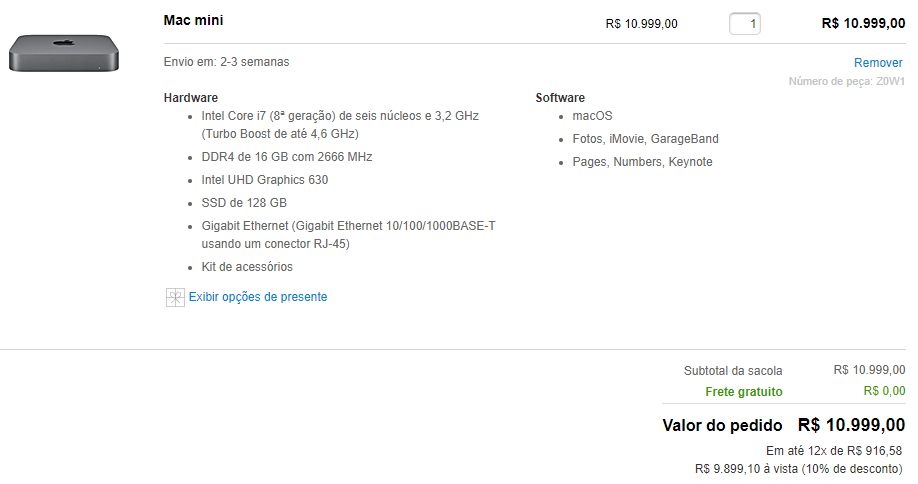 Figura 1. Cotação pela internet. Feita em 07/12/2018 em apple.com/br.Como o CNMP está na fase inicial de desenvolvimento de aplicativos móveis, optou-se pela aquisição de 2 (duas) unidades, de modo a permitir o desenvolvimento paralelo e ter um mínimo de redundância.Além disso, o Mac Mini não acompanha monitor, teclado e mouse. Os computadores Apple possuem uma porta própria, chamada de Thunderbolt 3, que necessita de um adaptador para ser utilizada como saída de vídeo para monitores convencionais HDMI que o CNMP já possui. O teclado da própria fabricante possui comandos e teclas específicos do sistema operacional macOS, o que aumenta a usabilidade e produtividade do sistema. Já o mouse da Apple não é tão relevante, pois é facilmente substituído por outros mouses USB.Por fim, é de interesse do CNMP a aquisição de garantia estendida, na forma do AppleCare Protection Plan, que amplia a garantia de 1 ano para 3 anos, o suporte técnico gratuito de 90 dias para 3 anos e oferece cobertura global de reparo e substituição, tanto de peças como de mão de obra, por parte de técnicos autorizados pela Apple em todo o mundo.Justifica-se a aquisição do AppleCare Protection pelo prazo de 3 anos, pois a Apple somente comercializa a garantia estendida nestas condições. Não há possibilidade de aquisição de outras formas de garantia estendida, como por exemplo menor prazo.Além disso, o parque tecnológico padrão do CNMP não contempla outros equipamentos da marca Apple. Portanto, o suporte técnico oficial oferecido pelo AppleCare Protection é desejável.Assim, optou-se por adquirir, juntamente com o Mac Mini, os seguintes itens e acessórios:AppleCare Protection Plan; Magic Keyboard com teclado numérico;Adaptador de USB-C para AV digital multiporta.Solução EscolhidaCom base nas opções do fabricante (item Opções do Fabricante) e nas configurações mínimas (item Configurações Mínimas), a solução que melhor atende às necessidades do CNMP é a listada a seguir:Tabela 1. Configurações mínimas da solução escolhida.Os valores de referência foram obtidos do sítio oficial da Apple Brasil (apple.com/br) no dia 07/12/2018. A estimativa de custo apresentada acima considera o desconto de 10% aplicável na aquisição online à vista.A contratação ocorrerá por lote único, composto por 4 itens com duas unidades cada, totalizando 8 unidades. Considera-se a indivisibilidade do lote, pois:O lote é composto de um item central, o Mac Mini, somado a seus acessórios e garantia. Todos os itens formam um único conjunto, ou seja, a ausência de um item prejudica ou inviabiliza o uso do bem adquirido. Assim, a configuração de lote único reduz o risco de adjudicar um item e não adjudicar os demais.Há maior atratividade ao certame e economia de escala ao agrupar os itens em um único lote, pois são tipicamente fornecidos em conjunto.Há o aumento da eficiência administrativa através da otimização do gerenciamento do contrato.Critérios e práticas de sustentabilidadeEm atendimento ao inciso XX, do art. 9º, da Portaria CNMP-SG Nº 146, de 16 de agosto de 2017, a fabricante Apple informa várias ações de sustentabilidade e conservação do meio ambiente, que podem ser verificadas no sítio https://www.apple.com/br/environment/. Dentre elas, destacamos o seguinte trecho:Nós nos dedicamos para criar os melhores produtos do mundo que também sejam os melhores para o mundo. E continuamos a progredir em direção às nossas prioridades com o meio ambiente. 100% da energia que fornecemos a todas as instalações da Apple é renovável, demos o próximo passo no processo de reciclagem com a Daisy, nosso robô mais moderno de desmontagem, e lideramos o setor utilizando materiais mais seguros para as pessoas e para o planeta. Porque, em todo produto que fabricamos, em cada inovação que lançamos, nossa meta é deixar o mundo melhor do que encontramos.Além disso, o computador Mac Mini foi desenvolvido com características que reduzem o impacto ambiental, segundo o sítio https://www.apple.com/br/mac-mini/specs/:Sem retardadores de chama bromados (BFR);Sem PVC;Sem berílio;Estrutura de alumínio 100% reciclado;Embalagem ecológica;Atende aos critérios da ENERGY STAR;Recebeu o selo EPEAT Gold.GARANTIAA vigência da garantia deverá ser de 12 (doze) meses a partir do aceite definitivo dos bens junto à empresa vencedora e de 3 (três) anos por meio do AppleCare Protection Plan.ADEQUAÇÃO ORÇAMENTÁRIAOs recursos dessa contratação estão consignados no orçamento da União para 2019 conforme natureza de despesa detalhada 4.4.90.52.35 Equipamentos de Processamento de Dados.DA ENTREGA E CRITÉRIOS DE ACEITAÇÃO DO OBJETOOs bens deverão ser entregues no CNMP – Conselho Nacional do Ministério Público, em dias úteis, das 12h00 às 19h00.O CNMP está localizado no SAFS – Setor de Administração Federal Sul – Quadra 02 – Lote 03, Edifício Adail Belmonte, Brasília/DF, CEP 70070-600.A CONTRATADA deverá entregar os bens em até 30 dias corridos, contados a partir da confirmação do recebimento da Ordem de Fornecimento, e serão recebidos:Provisoriamente, para efeito de posterior verificação da conformidade do material com a especificação, no ato da entrega mediante Termo de Recebimento Provisório (TRP);Definitivamente, em até 15 dias corridos, após a verificação da qualidade e quantidade do material e consequente aceitação mediante Termo de Recebimento Definitivo (TRD);Os equipamentos deverão ser entregues em perfeito estado de funcionamento, sem marcas, arranhões ou amassados.Os bens poderão ser rejeitados, no todo ou em parte, quando em desacordo com as especificações constantes neste Termo de Referência e na proposta, devendo ser substituídos às custas da CONTRATADA no prazo de 15 dias corridos, a contar da notificação do CNMP, sem prejuízo da aplicação das penalidades.O recebimento provisório ou definitivo do objeto não exclui a responsabilidade da CONTRATADA pelos prejuízos resultantes da incorreta execução do contrato.OBRIGAÇÕES DO CONTRATANTEProporcionar as facilidades indispensáveis à boa execução das obrigações contratuais.Receber o objeto no prazo e condições estabelecidas no Edital e seus anexos.Verificar minuciosamente, no prazo fixado, a conformidade dos bens recebidos provisoriamente com as especificações constantes do Edital e da proposta, para fins de aceitação e recebimentosComunicar à CONTRATADA, por escrito, sobre imperfeições, falhas ou irregularidades verificadas no objeto fornecido, para que seja substituído, reparado ou corrigido.Efetuar o pagamento à CONTRATADA no valor correspondente ao fornecimento do objeto, no prazo e forma estabelecidos.O CNMP não responderá por quaisquer compromissos assumidos pela CONTRATADA com terceiros, ainda que vinculados à execução do presente Contrato, bem como por qualquer dano causado a terceiros em decorrência de ato da CONTRATADA, de seus empregados, prepostos ou subordinados.Aplicar as sanções, conforme previsto no contrato, edital e Termo de Referência.Assegurar o livre acesso dos empregados da CONTRATADA, no período de expediente do CNMP, nos dias úteis, desde que devidamente identificados, aos locais em que devam executar suas tarefas, sendo vedada, salvo se por autorização expressa do CNMP, o trânsito em áreas estranhas às suas atividades.Prestar todas as informações e esclarecimentos pertinentes ao objeto contratado, que venham a ser solicitadas pelos técnicos da CONTRATADA.Ordenar a imediata retirada do local, bem como a substituição, de empregado da CONTRATADA que estiver sem uniforme ou crachá de identificação, que atrapalhar ou dificultar a fiscalização, ou cuja conduta esteja inadequada, a critério do CNMP.Anotar em registro próprio e notificar à CONTRATADA, por escrito, a ocorrência de eventuais imperfeições no curso de execução do serviço, fixando prazo para a sua correção.OBRIGAÇÕES DA CONTRATADACumprir todas as obrigações constantes no Termo de Referência, seus anexos, edital, documentos auxiliares e proposta, assumindo como exclusivamente seus os riscos e as despesas decorrentes da boa e perfeita execução do objeto.Efetuar a entrega do objeto em perfeitas condições, conforme especificações, prazo e local definidos, acompanhado da respectiva nota fiscal, na qual constarão as indicações referentes a marca, fabricante, modelo, procedência, se for o caso, e prazo de garantia ou validade.Substituir, reparar ou corrigir, às suas expensas, o objeto com avarias ou defeitos, de acordo com os prazos e condições estabelecidos.Relacionar-se com o CNMP, exclusivamente, por meio do fiscal do Contrato, e preferencialmente, por escrito.Prestar esclarecimentos ao CNMP e sujeitar-se às orientações do fiscal do contrato.Relatar ao CNMP, no prazo máximo de 72 horas do fato gerador, irregularidades ocorridas que impeçam, alterem ou retardem a execução do Contrato, efetuando o registro da ocorrência com todos os dados e circunstâncias necessárias a seu esclarecimento, sem prejuízo da análise da administração e das sanções previstas.Manter, durante toda a execução do contrato, em compatibilidade com as obrigações por ele assumidas, todas as condições de habilitação e qualificação exigidas na licitação (Art. 55, XVIII Lei 8.666/93).A CONTRATANTE é responsável pelos danos causados diretamente à Administração ou a terceiros, decorrentes de sua culpa ou dolo na execução do contrato (Art. 70 Lei 8.666/93).Zelar pelas instalações do CNMP.Responsabilizar-se pelos encargos trabalhistas, previdenciários, fiscais e comerciais, pelos seguros de acidente e quaisquer outros encargos resultantes da prestação do serviço, sendo que não existirá para o CNMP qualquer solidariedade quanto ao cumprimento dessas obrigações.Responsabilizar-se por quaisquer acidentes de trabalho sofridos pelos seus empregados quando em serviço.Manter nas dependências do CNMP, se aplicável, os funcionários identificados e uniformizados de maneira condizente com o serviço, observando ainda as normas internas e de segurança.Disponibilizar e manter atualizados conta de e-mail, endereço e telefones comerciais para fins de comunicação formal entre as partes.É vedado à CONTRATADA caucionar ou utilizar o contrato para quaisquer operações financeiras.É vedado à CONTRATADA utilizar o nome do CNMP, ou sua qualidade de CONTRATADA, em quaisquer atividades de divulgação empresarial, como, por exemplo, em cartões de visita, anúncios e impressos.É vedado à CONTRATADA reproduzir, divulgar ou utilizar, em benefício próprio ou de terceiros, quaisquer informações de que tenha tomado ciência em razão do cumprimento de suas obrigações sem o consentimento prévio e por escrito do CNMP.Responsabilizar-se pelos vícios e danos decorrentes do objeto.DA SUBCONTRATAÇÃONão será admitida a subcontratação do objeto licitatório.CRITÉRIOS PARA JULGAMENTO E ELABORAÇÃO DAS PROPOSTASA proposta apresentada deverá conter o CNPJ da proponente, prazo de validade e ser endereçada ao Conselho Nacional do Ministério Público – CNMP;O julgamento das propostas se dará pelo menor preço por lote;Nos preços da proposta deverão estar inclusos todas as despesas e custos diretos e indiretos, como impostos, taxas e fretes;A proposta deverá conter marca e modelo do equipamento a ser fornecido;As proponentes deverão apresentar preços unitários e totais, conforme quadro constante no Erro: Origem da referência não encontradaI do Edital.CONTROLE DA EXECUÇÃONos termos do art. 67 Lei nº 8.666, de 1993, será designado representante para acompanhar e fiscalizar a entrega dos bens, anotando em registro próprio todas as ocorrências relacionadas com a execução e determinando o que for necessário à regularização de falhas ou defeitos observados.As decisões e providências que ultrapassarem a competência do representante deverão ser solicitadas ao seu gestor, em tempo hábil para adoção das medidas convenientes (Art. 67, §2º Lei 8.666/93).O contrato Assinado ou a ordem de fornecimento acompanhada da Nota de Empenho constituirão documentos de autorização para a entrega dos bens.A fiscalização de que trata este item não exclui nem reduz a responsabilidade da CONTRATADA, inclusive perante terceiros, por qualquer irregularidade, ainda que resultante de imperfeições técnicas ou vícios redibitórios, e, na ocorrência desta, não implica em corresponsabilidade da Administração ou de seus agentes e prepostos, de conformidade com o art. 70 da Lei nº 8.666, de 1993.O representante da Administração anotará em registro próprio todas as ocorrências relacionadas com a execução do contrato, indicando dia, mês e ano, bem como o nome dos funcionários eventualmente envolvidos, determinando o que for necessário à regularização das falhas ou defeitos observados e encaminhando os apontamentos à autoridade competente para as providências cabíveis.O Conselho Nacional do Ministério Público, poderá rejeitar, no todo ou em parte, se em desacordo com o Termo de Referência.Quaisquer exigências da Fiscalização, inerentes ao Objeto da presente contratação, deverão ser prontamente atendidas PELA CONTRATADA.CONDIÇÕES DE PAGAMENTOO CNMP pagará à CONTRATADA, pelo fornecimento efetivamente executado, em até 10 (dez) dias úteis, contados a partir da data de recebimento definitivo do objeto, acompanhada do atesto do Fiscal do Contrato, conforme o disposto nos artigos 67 e 73 da Lei 8.666/93. Caso a CONTRATADA seja optante pelo “SIMPLES” (Lei nº 9.317/96), será obrigada a informar no corpo da nota fiscal e apresentar declaração, na forma do Anexo IV da Instrução Normativa SRF nº 1.234, de 11/01/2012, em duas vias, assinadas pelo seu representante legal.O pagamento será feito por meio de depósito na conta-corrente da CONTRATADA, através de Ordem Bancária, mediante apresentação da respectiva Nota Fiscal/Fatura do fornecimento.Para execução do pagamento de que trata a presente Cláusula, a CONTRATADA deverá fazer constar como beneficiário/cliente, da Nota Fiscal/Fatura correspondente, emitida sem rasuras, o CONSELHO NACIONAL DO MINISTÉRIO PÚBLICO, CNPJ nº 11.439.520/0001-11, e ainda, o número da Nota de Empenho, os números do Banco, da Agência e da Conta-Corrente da CONTRATADA, e a descrição clara e sucinta do objeto.Sobre o valor da nota fiscal, o CNMP fará as retenções devidas ao INSS e as dos impostos e contribuições previstas na Instrução Normativa SRF nº 1.234, de 11/01/2012.A CONTRATADA deverá, ainda, junto à Nota Fiscal/Fatura, apresentar os documentos comprobatórios de regularidade fiscal e trabalhista, exigidos no Edital.A apresentação de certidões atrasadas ou irregulares com a nota fiscal ensejará anotação do fiscal em registro próprio e criará pendência a ser sanada pela CONTRATADA.Constatando-se, junto aos órgãos competentes, a situação de irregularidade da CONTRATADA, será providenciada sua notificação, por escrito, para que, no prazo de 5 dias úteis, regularize sua situação ou, no mesmo prazo, apresente sua defesa. O prazo poderá ser prorrogado, por igual período, a critério do CNMP.Nenhum pagamento será efetuado à CONTRATADA, enquanto pendente de liquidação qualquer obrigação financeira que lhe for imposta, em virtude de penalidade ou inadimplência contratual, sem que isso gere direito a acréscimos de qualquer natureza.Poderão ser deduzidos dos créditos da CONTRATADA os valores relativos a multas e juros de mora de tributos e contribuições sociais, decorrentes de entrega de faturamento em atraso, configurado por prazo inferior a 10 (dez) dias corridos do vencimento da obrigação.DAS SANÇÕES ADMINISTRATIVASA CONTRATADA ficará sujeita às penalidades previstas nas Leis nº 10.520/2002 e 8.666/93 em caso de descumprimento de quaisquer das cláusulas ou condições do presente Contrato.Conforme o disposto no art. 7º da Lei 10.520/2002, na hipótese da CONTRATADA, dentro do prazo de validade de sua proposta, deixar de entregar a documentação exigida para o certame ou apresentar documentação falsa, ensejar o retardamento da execução do objeto da presente contratação, não mantiver a proposta, falhar ou fraudar a execução deste objeto, comportar-se de modo inidôneo ou cometer fraude fiscal, ficará impedida de licitar e contratar com a União e, se for o caso, será descredenciada no SICAF, pelo prazo de até 5 (cinco) anos, sem prejuízo das multas previstas neste Contrato, e no Edital e das demais cominações legais.Caso os objetos contratados sejam entregues de forma incompleta ou em desconformidade com as condições avençadas, poderão ser aplicadas as seguintes penalidades, resguardados os procedimentos legais pertinentes, sem prejuízo do disposto nos parágrafos anteriores desta seção:Advertência;Multa, nas seguintes hipóteses e nas demais previstas na seção de penalidades deste Termo de Referência:Multa moratória de 0,5% sobre o valor total da contratação, por dia de atraso injustificado, limitada sua aplicação até o máximo de 20 dias corridos, situação que poderá caracterizar inexecução parcial do contrato.Pela caracterização de inexecução parcial do objeto contratado, será aplicada multa de até 20% do valor global do contrato.Após o 30º dia corrido de atraso, os bens poderão, a critério do CONTRATANTE, não mais ser aceitos, configurando-se a inexecução total do Contrato, com as consequências previstas em lei e neste instrumento.Pela caracterização de inexecução total do objeto contratado, será aplicada multa de até 30% do valor global do contrato.Suspensão temporária de participação em licitação e impedimento de contratar com o CNMP, por até 02 (dois) anos;Declaração de inidoneidade para licitar ou contratar com a Administração Pública enquanto perdurarem os motivos determinantes da punição ou até que seja promovida a reabilitação perante a própria autoridade que aplicou a penalidade, que será concedida sempre que a licitante vencedora ressarcir a Administração pelos prejuízos resultantes e após decorrido o prazo da sanção aplicada com base na alínea anterior.No caso de não-recolhimento do valor da multa, dentro de 5 (cinco) dias úteis a contar da data da intimação para o pagamento, a importância será descontada da garantia prestada ou dos pagamentos a que fizer jus A CONTRATADA ou ajuizada a dívida, consoante o § 3º do art. 86 e § 1º do art. 87 da Lei n.º 8.666/93, acrescida de juros moratórios de 1,0% (um por cento) ao mês.Os atos administrativos de aplicação das sanções previstas nos incisos III e IV, do art. 87, da Lei n.º 8.666/93 e a constantes do art. 7º da Lei nº 10.520/02, bem como a rescisão contratual, serão publicados resumidamente no Diário Oficial da União.De acordo com o artigo 88, da Lei nº 8.666/93, serão aplicadas as sanções previstas nos incisos III e IV do artigo 87 da referida lei, à CONTRATADA ou aos profissionais que, em razão dos contratos regidos pela citada lei:Tenham sofrido condenação definitiva por praticarem, por meios dolosos, fraudes fiscais no recolhimento de quaisquer tributos;Tenham praticado atos ilícitos visando a frustrar os objetivos da licitação;Demonstrem não possuir idoneidade para contratar com a Administração em virtude de atos ilícitos praticados.Da aplicação das penas definidas no caput e no § 1º do art. 87, da Lei n.º 8.666/93, exceto para aquela definida no inciso IV, caberá recurso no prazo de 05(cinco) dias úteis da data de intimação do ato.No caso de declaração de inidoneidade, prevista no inciso IV, do art. 87, da Lei n.º 8.666/93, caberá pedido de reconsideração ao Exmo. Sr. Presidente do Conselho Nacional do Ministério Público, no prazo de 10 (dez) dias úteis a contar da data de intimação do ato, podendo a reabilitação ser requerida após 2 (dois) anos de sua aplicação.Na comunicação da aplicação da penalidade de que trata o item anterior, serão informados o nome e a lotação da autoridade que aplicou a sanção, bem como daquela competente para decidir sobre o recurso.O recurso e o pedido de reconsideração deverão ser entregues, mediante recibo, no setor de protocolo do CONTRATANTE, localizado no edifício Adail Belmonte, situado no Setor de Administração Federal Sul, Quadra 03 Lote 02, Brasília/DF, nos dias úteis, das 13h às 17h.As penalidades previstas neste Edital são independentes entre si, podendo ser aplicadas isoladas ou, no caso de multa, cumulativamente, sem prejuízo de outras medidas cabíveis, garantida prévia defesa (art. 87, § 2º da Lei 8.666/93).TABELA DE PENALIDADESConsiderações iniciais:A advertência não é pressuposta para aplicação das outras penalidades, se as circunstâncias exigirem punição mais rigorosa. Ela será aplicada de maneira preventiva e pedagógica nas infrações de menor ofensividade e leves (Níveis 01 e 02), conforme constam nas tabelas abaixo. Essas infrações possuem as seguintes características:não causam prejuízo à Administração;a CONTRATADA após a notificação, diligência para resolver o problema, fornecer o produto ou executar o serviço enas hipóteses que há elementos que sugerem que a CONTRATADA corrigirá seu procedimento.A suspensão temporária de participação em licitação e impedimento de contratar com o CNMP poderá ser aplicada nas hipóteses previstas no Art. 88 da Lei nº 8.666/93 e nas seguintes:Descumprimento reiterado de obrigações fiscais eCometimento de infrações graves, muito graves e gravíssimas, considerando os prejuízos causados à CONTRATANTE e as circunstâncias no caso concreto.Por fim, a CONTRATADA será punida com o impedimento de licitar e contratar com a União e ser descredenciada no SICAF, sem prejuízo das multas previstas neste termo e demais cominações legais, nos seguintes casos: apresentação de documentação falsa, retardamento, falha e fraude na execução do contrato, comportamento inidôneo e fraude fiscal.Na ocorrência de infrações contratuais não especificadas na Tabela 4, o fiscal/gestor do contrato utilizará como critérios o prejuízo causado ao contratante e a diligência da contratada para solucionar o problema ao enquadrá-lo em um dos níveis de criticidade especificados na Tabela 3.A multa poderá ser acumulada com quaisquer outras sanções e será aplicada na seguinte forma:Tabela 2. Percentual máximo para as infrações previstas na Lei 10.520/2002Além dessas, serão aplicadas multas, conforme as infrações cometidas e o nível de gravidade respectivo, indicados nas tabelas a seguir:Tabela 3. Classificação das infrações e multasTodas as ocorrências contratuais serão registradas pelo CNMP, que notificará a CONTRATADA dos registros. Serão atribuídos níveis para as ocorrências, conforme tabela abaixo:Tabela 4. Infrações e correspondentes níveisEm caso de registro de infração na qual A CONTRATADA apresente justificativa razoável e aceita pelo fiscal do CONTRATO, o nível da infração poderá ser desconsiderado ou inserido em uma categoria de menor gravidade.A inexecução parcial ou total do contrato será configurada, entre outras hipóteses, na ocorrência de, pelo menos, uma das seguintes situações:Tabela 5. Qualificação da inexecução contratualTERMO DE REFERÊNCIAEDITAL DE LICITAÇÃO Nº 08/2019MODALIDADE – PREGÃO ELETRÔNICOPROCESSO SEI 19.00.6320.0011252/2018-92UASG – 590001ANEXO IIPLANILHA ESTIMATIVA DE PREÇOSAO: CONSELHO NACIONAL DO MINISTÉRIO PÚBLICO – PREGÃO ELETRÔNICO Nº 08/2019Dados da EmpresaRazão Social:CNPJ:Endereço Eletrônico (e-mail):  Tel/Fax:Endereço:Banco: Agência: C/C:Dados do Representante Legal, responsável pela assinatura do ContratoNome:Função:CPF:Telefone/Fax:Endereço Eletrônico (e-mail):Declaro que:Nos preços acima propostos estão inclusas todas as despesas e custos diretos e indiretos, como impostos, taxas, fretes, garantias, serviços de instalação, salários, encargos sociais, fiscais e comerciais, bem como quaisquer outros aplicáveis.A empresa possui todos os requisitos exigidos no edital e no Termo de Referência para o cumprimento do objeto contratual.PRAZO DE VALIDADE DESTA PROPOSTA: _______Obs.1: Nos preços acima propostos estão inclusas todas as despesas e custos diretos e indiretos, como impostos, taxas, fretes, garantia e serviços de instalação.DATA: ____/____/ ________________________________________________________________PROPONENTEEDITAL DE LICITAÇÃO Nº 08/2019MODALIDADE – PREGÃO ELETRÔNICOPROCESSO SEI 19.00.6320.0011252/2018-92UASG – 590001ANEXO IIIDECLARAÇÃO DE REGULARIDADE(RESOLUÇÃO CNMP 01/2005 e nº 07/2006)		(Nome/razão social) ____________________________________, inscrito no CNPJ nº ___________, por intermédio de seu representante legal o(a) Sr. (a) _____________________ DECLARO, nos termos da Resolução nº 01, de 07 de novembro de 2005 e da Resolução nº 07, de 17 de abril de 2006, do Conselho Nacional do Ministério Público, para fins de contratação de prestação de serviços junto ao Conselho Nacional do Ministério Público - CNMP, que:		os sócios desta empresa, bem como seus gerentes e diretores não são cônjuges, companheiros(as) ou parentes, até o terceiro grau, inclusive, de membros do Conselho Nacional do Ministério Público e ou do Ministério Público da União (Ministério Público Federal, Ministério Público Militar, Ministério Público do Trabalho, Ministério Público do Distrito Federal e Territórios).		os sócios desta empresa, bem como seus gerentes e diretores são cônjuges, companheiros(as) ou parentes, até o terceiro grau, inclusive, de membros do Conselho Nacional do Ministério Público e ou do Ministério Público da União, abaixo identificado(s):	Nome do membro: _____________________________________	Cargo: _______________________________________________	Órgão de Lotação: ______________________________________	Grau de Parentesco: ____________________________________			Por ser verdade, firmo a presente, sob as penas da lei.Brasília, DF, ______ de _______________ de 2019. _________________________________________________(Assinatura Representante Legal da Empresa)Pregão Eletrônico 08/2019Pregão Eletrônico 08/2019Data de abertura: 22/05/2019 às 14 hData de abertura: 22/05/2019 às 14 hObjetoObjetoObjetoObjetoA aquisição de 2 (dois) computadores Mac Mini e acessórios, da fabricante Apple, com garantia de 12 (doze) meses junto à empresa vencedora e de 3 (três) anos por meio do AppleCare Protection Plan, para viabilizar o desenvolvimento de aplicativos móveis na plataforma iOS, conforme as especificações técnicas constantes no edital.A aquisição de 2 (dois) computadores Mac Mini e acessórios, da fabricante Apple, com garantia de 12 (doze) meses junto à empresa vencedora e de 3 (três) anos por meio do AppleCare Protection Plan, para viabilizar o desenvolvimento de aplicativos móveis na plataforma iOS, conforme as especificações técnicas constantes no edital.A aquisição de 2 (dois) computadores Mac Mini e acessórios, da fabricante Apple, com garantia de 12 (doze) meses junto à empresa vencedora e de 3 (três) anos por meio do AppleCare Protection Plan, para viabilizar o desenvolvimento de aplicativos móveis na plataforma iOS, conforme as especificações técnicas constantes no edital.A aquisição de 2 (dois) computadores Mac Mini e acessórios, da fabricante Apple, com garantia de 12 (doze) meses junto à empresa vencedora e de 3 (três) anos por meio do AppleCare Protection Plan, para viabilizar o desenvolvimento de aplicativos móveis na plataforma iOS, conforme as especificações técnicas constantes no edital.Valor Total EstimadoValor Total EstimadoValor Total EstimadoValor Total EstimadoR$ 25.952,00 (vinte e cinco mil, novecentos e cinquenta e dois reais)R$ 25.952,00 (vinte e cinco mil, novecentos e cinquenta e dois reais)R$ 25.952,00 (vinte e cinco mil, novecentos e cinquenta e dois reais)R$ 25.952,00 (vinte e cinco mil, novecentos e cinquenta e dois reais)Registro de Preços?VistoriaInstrumento ContratualForma de AdjudicaçãoNãoNãoNãoItemDocumentos de HabilitaçãoDocumentos de HabilitaçãoDocumentos de HabilitaçãoDocumentos de HabilitaçãoVer Item 10 do EditalVer Item 10 do EditalVer Item 10 do EditalVer Item 10 do EditalLic. Exclusiva ME/EPP?Reserv. Cota ME/EPP?Exige Amostra/Dem.?Dec. nº 7.174/2010?NãoNãoNãoNãoPrazo para envio da proposta/documentaçãoPrazo para envio da proposta/documentaçãoPrazo para envio da proposta/documentaçãoPrazo para envio da proposta/documentaçãoAté 1h após a convocação realizado pelo(a) pregoeiro(a)Até 1h após a convocação realizado pelo(a) pregoeiro(a)Até 1h após a convocação realizado pelo(a) pregoeiro(a)Até 1h após a convocação realizado pelo(a) pregoeiro(a)Pedidos de EsclarecimentosPedidos de EsclarecimentosImpugnaçõesImpugnaçõesAté 16/05/2019 para o endereço licitacoes@cnmp.mp.brAté 16/05/2019 para o endereço licitacoes@cnmp.mp.brAté  17/05/2019     para o endereço licitacoes@cnmp.mp.brAté  17/05/2019     para o endereço licitacoes@cnmp.mp.brRelação de itensRelação de itensRelação de itensRelação de itensVer Item 9.4 do EditalVer Item 9.4 do EditalVer Item 9.4 do EditalVer Item 9.4 do EditalLOTE ÚNICOLOTE ÚNICOLOTE ÚNICOLOTE ÚNICOLOTE ÚNICOQuantidadeItemConfiguração Mínima / DescriçãoValor de Referência (unitário)Valor de Referência (global)02Mac MiniProcessador Intel Core i7 (8ª geração) de seis núcleos e 3,2 GHz;Memória DDR4 de 16GB com 2666 Mhz;Placa gráfica Intel UHD Graphics 630;SSD de 128 GB;Gigabit Ethernet;Software macOs X 10.14 Mojave ou superior.R$ 10.999,00R$ 21.998,0002AppleCare Protection PlanN/AR$ 629,00R$ 1.258,0002Magic Keyboard com teclado numéricoN/AR$ 899,00R$1.798,0002Adaptador de USB-C para AV digital multiportaN/AR$ 449,00R$ 898,00VALOR TOTAL DO FORNECIMENTO VALOR TOTAL DO FORNECIMENTO VALOR TOTAL DO FORNECIMENTO R$ 12.976,00R$ 25.952,00LOTE ÚNICOLOTE ÚNICOLOTE ÚNICOLOTE ÚNICOLOTE ÚNICOQuantidadeItemConfiguração Mínima / DescriçãoValor de Referência (unitário)Valor de Referência (global)02Mac MiniProcessador Intel Core i7 (8ª geração) de seis núcleos e 3,2 GHz;Memória DDR4 de 16GB com 2666 Mhz;Placa gráfica Intel UHD Graphics 630;SSD de 128 GB;Gigabit Ethernet;Software macOs X 10.14 Mojave ou superior.R$ 10.999,00R$ 21.998,0002AppleCare Protection PlanN/AR$ 629,00R$ 1.258,0002Magic Keyboard com teclado numéricoN/AR$ 899,00R$1.798,0002Adaptador de USB-C para AV digital multiportaN/AR$ 449,00R$ 898,00VALOR TOTAL DO FORNECIMENTO (SEM DESCONTO)VALOR TOTAL DO FORNECIMENTO (SEM DESCONTO)VALOR TOTAL DO FORNECIMENTO (SEM DESCONTO)R$ 12.976,00R$ 25.952,00VALOR DO DESCONTO (COMPRA ONLINE – 10%)VALOR DO DESCONTO (COMPRA ONLINE – 10%)VALOR DO DESCONTO (COMPRA ONLINE – 10%)R$ 1.297,60R$ 2.595,20VALOR FINAL DO FORNECIMENTOVALOR FINAL DO FORNECIMENTOVALOR FINAL DO FORNECIMENTOR$ 11.678,40R$ 23.356,80INFRAÇÃOMULTA (% sobre o valor global do contrato)1) apresentação de documentação falsa2) fraude na execução contratual3) comportamento inidôneo4) fraude fiscal5) inexecução total do contratoAté 30% (trinta por cento)6) inexecução parcial7) descumprimento de obrigação contratualAté 20% (vinte por cento)NÍVELCORRESPONDÊNCIA(por ocorrência sobre o valor global do contrato)1 (menor ofensividade)0,2%.2 (leve)0,4%.3 (médio)0,8%.4 (grave)1,6%.5 (muito grave)3,2%.6 (gravíssimo)4,0%.INFRAÇÃOINFRAÇÃOINFRAÇÃOITEMDESCRIÇÃONÍVEL1Transferir a outrem, no todo ou em parte, o objeto do contrato sem prévia e expresso acordo do CONTRATANTE.62Caucionar ou utilizar o contrato para quaisquer operações financeiras.63Reproduzir, divulgar ou utilizar, em benefício próprio ou de terceiros, quaisquer informações de que tenha tomado ciência em razão do cumprimento de suas obrigações sem o consentimento prévio e por escrito do CONTRATANTE54Utilizar o nome do CONTRATANTE, ou sua qualidade de CONTRATADA, em quaisquer atividades de divulgação empresarial, como, por exemplo, em cartões de visita, anúncios e impressos.55Deixar de relacionar-se com o CONTRATANTE, exclusivamente, por meio do fiscal do Contrato36Deixar de se sujeitar à fiscalização do CONTRATANTE, que inclui o atendimento às orientações do fiscal do contrato e a prestação dos esclarecimentos formulados.47Deixar de responsabilizar-se pelos produtos e materiais entregues, assim como deixar de substituir imediatamente qualquer material ou objeto que não atenda aos critérios especificados neste termo.68Não zelar pelas instalações do CONTRATANTE39Deixar de responsabilizar-se por quaisquer acidentes de trabalho sofridos pelos seus empregados quando em serviço.610Deixar de responsabilizar-se pelos encargos trabalhistas, fiscais e comerciais, pelos seguros de acidente e quaisquer outros encargos resultantes da prestação do serviço.611Deixar de observar rigorosamente as normas regulamentadoras de segurança do trabalho.612Deixar de manter nas dependências do CONTRATANTE, os funcionários identificados e uniformizados de maneira condizente com o serviço, observando ainda as normas internas e de segurança.213Deixar de manter, durante todo o período de vigência contratual, todas as condições de habilitação e qualificação que permitiram sua contratação614Deixar de disponibilizar e manter atualizados conta de e-mail, endereço e telefones comerciais para fins de comunicação formal entre as partes.215Deixar de responsabilizar-se pela idoneidade e pelo comportamento de seus prestadores de serviço e por quaisquer prejuízos que sejam causados à CONTRATANTE e a terceiros.616Deixar de encaminhar documentos fiscais e todas documentações determinadas pelo fiscal do contrato para efeitos de atestar a entrega dos bens e comprovar regularizações.417Deixar de resguardar que seus funcionários cumpram as normas internas do CONTRATANTE e impedir que os que cometerem faltas a partir da classificação de natureza grave continuem na prestação dos serviços.318Deixar de assumir todas as responsabilidades e tomar as medidas necessárias para o atendimento dos prestadores de serviço acidentados ou com mal súbito.619Deixar de relatar ao CONTRATANTE toda e quaisquer irregularidades ocorridas, que impeça, altere ou retarde a execução do Contrato, efetuando o registro da ocorrência com todos os dados e circunstâncias necessárias a seu esclarecimento.520Suspender ou interromper, salvo motivo de força maior ou caso fortuito, a execução do objeto.621Recusar fornecimento determinado pela fiscalização sem motivo justificado.322Retirar das dependências do CONTRATANTE quaisquer equipamentos ou materiais de consumo sem autorização prévia.623Destruir ou danificar documentos por culpa ou dolo de seus agentes.6GRAUQUANTIDADE DE INFRAÇÕESQUANTIDADE DE INFRAÇÕESGRAUINEXECUÇÃO PARCIALINEXECUÇÃO TOTAL17 a 1112 ou mais26 a 1011 ou mais35 a 910 ou mais44 a 67 ou mais53 a 45 ou mais623 ou maisLOTE ÚNICOLOTE ÚNICOLOTE ÚNICOLOTE ÚNICOLOTE ÚNICOQuantidadeItemConfiguração / DescriçãoPreço Unitário (R$)Preço Global(R$)02Mac Mini02AppleCare Protection Plan02Magic Keyboard com teclado numérico02Adaptador de USB-C para AV digital multiportaVALOR TOTAL DO FORNECIMENTOVALOR TOTAL DO FORNECIMENTOVALOR TOTAL DO FORNECIMENTO